LES PASSEJAÏRES DE VARILHES                    					   FICHE ITINÉRAIREVARILHES n° 127 "Cette fiche participe à la constitution d'une mémoire des itinéraires proposés par les animateurs du club. Seuls les membres du club y ont accès. Ils s'engagent à ne pas la diffuser en dehors du club."Date de la dernière mise à jour : 21 janvier 2024La carte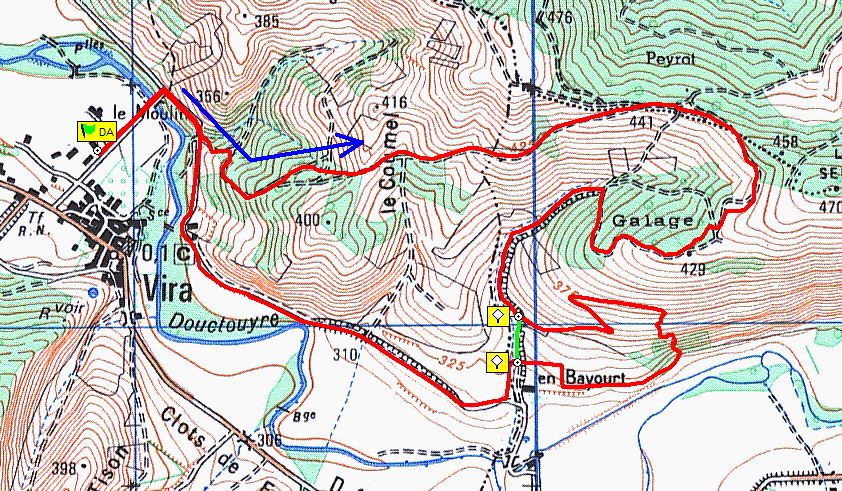 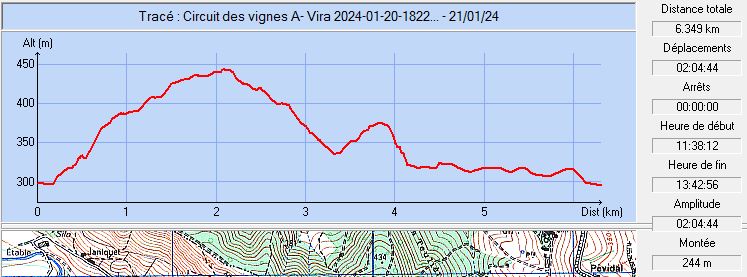 Commune de départ et dénomination de l’itinéraire : Vira – Parking de la salle des fêtes – Le sentier des vignes en boucle depuis Vira.Date, animateur(trice), nombre de participants (éventuel) :09.01.2019 – C. Victor – 17 participants (Photos)20.01.2024 – B. Leconte – 31 participantsL’itinéraire est décrit sur les supports suivants : Topo-guide "Balades et randonnées en Pays Foix-Varilhes" – Edition de 2023 – Circuit  "Le sentier des vignes à Vira" Classification, durée du parcours, dénivelé positif, distance, durée :Promeneur – 2h15 -  –  – ½ journée  Indice d’effort : 32 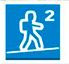 Balisage : Jaune, nouvellement refait (janvier 2019) sur la totalité du parcours.Particularité(s) : Une partie de l’itinéraire est balisée sous "Terre de Fraternité – Terra de Germanor"Site ou point remarquable :Beaux points de vue sur les coteaux du Plantaurel et le massif de  depuis le cheminement en crête au point le plus élevé du parcoursRencontre avec le vignoble des coteaux d’Engraviès à En Bayourt (km 3,5)Trace GPS : OuiDistance entre la gare de Varilhes et le lieu de départ :  par route de Mirepoix (Recommandé) – Covoiturage = 2 €Observation(s) : Ce circuit emprunte jusqu’à En Bayourt, le parcours de celui décrit sur la fiche Varilhes n° 126. À l’entrée du vignoble, on abandonne celui-ci pour une boucle dans les vignes avec retour sur Vira par la route passant au pied des coteaux en rive droite du Douctouyre.Attention : Arrivés au point le plus haut de la boucle dans les vignes, on redescend brutalement jusqu’à la vallée du Douctouyre par une sente en très forte pente à aborder avec beaucoup de précautions. En janvier 2024, l’une des participantes est tombé et s’est fracturé le tibia. Lorsque le chemin est trop mouillée ou lorsque des participants craignent la descente évoquée ci-dessus, on évitera la boucle dans les vignes (Couper directemnt entre les deux signaleurs mentionnés sur la carte ci-après.